Adding a Paradigm in TabroomJuly 2016 EditionCreate a tabroom account for yourself if you haven’t already.Click on your email address at the top of the page.Look for the Judging section on the right.  It looks like this: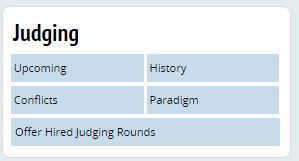 Click on Paradigm.Type or copy and paste your paradigm here and click on Save Paradigm when you are finished.  That’s it.  *Advanced users can insert a hyperlink to another online source for their paradigm.  If you choose this option, check it to make sure it works.  